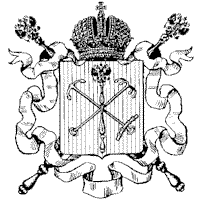 ПРАВИТЕЛЬСТВО  САНКТ-ПЕТЕРБУРГА  КОМИТЕТ  ПО  ОБРАЗОВАНИЮ                                                                                 Государственное бюджетное  дошкольное  образовательное  учреждение                                                                                       детский  сад  № 49  комбинированного  вида                                                                                                                                Приморского  района  Санкт-Петербурга                                                                                                                                         Ул. Маршала  Новикова, д. 2, корп. 2, Санкт-Петербург, 197349, тел (812)394-97-72; факс(812)394-97-71                                     ОКПО 48014460    ОКОГУ  23010   ОГРН  1027807580118  ИНН/КПП  7814046529/781401001ПРИКАЗот  15.06.2017                                                                                                          № 11-ВО зачислении воспитанников в  группы  компенсирующей направленности На основании решения  ТПМПК Приморского района от 18.11.2015 протокол № 70; от 19.10.2016 протокол  № 95; от 16.11.2016 протокол № 96;  от 14.12.2016 протокол № 97; от 23.03.2016 протокол № 79; от 08.04.2016 протокол № 84; от 22.03.2017 протокол № 4; от 05.03.2017 протокол № 8, заключенными договорами с родителямиПРИКАЗЫВАЮ:Зачислить в группы компенсирующей направленности с 01.09.2017:ПРИКАЗЫВАЮ:Зачислить в среднюю группу компенсирующей направленности - 16 детей (согласно приложению)Зачислить в старшую группу компенсирующей направленности – 33 ребенка (согласно приложению)Зачислить в подготовительную группу компенсирующей направленности – 20 детей (согласно приложению)Контроль  за выполнением приказа возложить на делопроизводителяАксентий О.В.Заведующий                                        Л.В. Ермолова